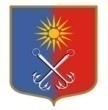 ОТРАДНЕНСКОЕ ГОРОДСКОЕ ПОСЕЛЕНИЕ КИРОВСКОГО МУНИЦИПАЛЬНОГО РАЙОНА ЛЕНИНГРАДСКОЙ ОБЛАСТИСОВЕТ ДЕПУТАТОВЧЕТВЕРТОГО СОЗЫВАР Е Ш Е Н И Еот «17» февраля 2021 года № 2О ежегодном отчете главы Отрадненского городского поселения Кировского муниципального района Ленинградской областиВ соответствии с ч.5.1. ст.36 Федерального закона от 06.10.2003 № 131-ФЗ «Об общих принципах организации местного самоуправления в Российской Федерации», заслушав ежегодный отчет главы Отрадненского городского поселения Кировского муниципального района Ленинградской области – председателя совета депутатов Отрадненского городского поселения Кировского муниципального района Ленинградской области о результатах его деятельности   в 2020 году, совет депутатов р е ш и л:            1. Признать деятельность главы Отрадненского городского поселения Кировского муниципального района Ленинградской области в 2020 году удовлетворительной.             2. Опубликовать настоящее решение и отчет главы Отрадненского городского поселения Кировского муниципального района Ленинградской области на официальном сайте органов местного самоуправления Отрадненского городского поселения Кировского муниципального района Ленинградской области.Глава муниципального образования                                     М.Г. ТаймасхановРазослано: совет депутатов, администрация – 3, СМИ, прокуратура, сайт www.otradnoe-na-neve.ru, МБУ «Отрадненская городская библиотека», ГУ ЛО «Государственный институт регионального законодательства».Приложение №1Отчет главы Отрадненского городского поселения Кировского муниципального района Ленинградской области за 2020 год.Уважаемые коллеги-депутаты и жители города Отрадное!Представляю вашему вниманию отчет главы Отрадненского городского поселения Кировского муниципального района Ленинградской области.Совет депутатов нашего города является органом местного самоуправления, представляющий интересы населения города, принимающий от его имени решения в пределах полномочий, установленных законодательством и уставом.           Являясь главой с сентября 2019 года осуществляю следующие полномочия:представляю г. Отрадное в отношениях с органами местного самоуправления других муниципальных образований, органами государственной власти, гражданами и организациями. руковожу работой совета депутатов;организую процесс подготовки и принятия нормативных правовых актов;подписываю нормативные правовые акты совета депутатов, протоколы заседаний совета депутатов и правовые акты по вопросам организации работы совета депутатов; работаю с обращениями избирателей;на основании Устава являюсь депутатом Кировского муниципального района Ленинградской области от Отрадненского городского поселения.         В своей деятельности совет депутатов МО «Город Отрадное» руководствуется Федеральным и областным законодательством, Уставом МО «Город Отрадное».        В состав действующего депутатского корпуса четвертого созыва входят 16 депутатов, представляющих интересы избирателей четырёх многомандатных избирательных округов. Один депутат, избранный главой муниципального образования, работает на постоянной основе, остальные осуществляют свою деятельность на непостоянной основе (безвозмездно).Специфика деятельности совета депутатов закреплена Федеральным законом № 131-ФЗ «Об общих принципах организации местного самоуправления в Российской Федерации» – это нормативные правовые акты, их разработка и принятие, контроль над их исполнением, что является основой в развитии нашего муниципального образования.   В совете депутатов работают 5 постоянно действующие депутатские комиссии:- комиссия по экономике, финансам, муниципальной собственности, промышленности;- комиссия по жилищно-коммунальному хозяйству, транспорту, связи и экологии; - комиссия по социальным вопросам, спорту и молодежной политике; - комиссия по этике;- ревизионная комиссия;          Все вопросы, рассмотренные на заседаниях, предварительно обсуждались на постоянных депутатских комиссиях. Всего было проведено 14 заседаний депутатских комиссий, из них: Девять совместных заседаний постоянных комиссий по экономике, финансам, муниципальной собственности и промышленности; ЖКХ, транспорту, связи и экологии; по социальным вопросам, спорту и молодежной политике; по этике;Два заседания постоянной комиссии по экономике, финансам, муниципальной собственности, промышленности;Одно заседание постоянной комиссии по ЖКХ, транспорту, связи и экологии;Одно заседание постоянной комиссии по социальным вопросам, спорту и молодежной политике;Одно заседание постоянной комиссии по этике;Четыре заседания постоянной ревизионной комиссии;	В результате на совет выносились только одобренные проекты решений.         Также в 2020 году в совете депутатов создана комиссия по соблюдению лицами, замещающими муниципальные должности в совете депутатов Отрадненского городского поселения Кировского муниципального района Ленинградской области, ограничений, запретов, исполнения обязанностей, установленных законодательством в целях противодействия коррупции. Проведено одно заседание.Одна из главных задач работы депутатов – это подготовка и проведение заседаний совета, на которых рассматриваются вопросы местного значения, вопросы организационного характера, вопросы принятия, внесения изменений и исполнения бюджета муниципального образования, принятия нормативно-правовых актов в соответствии с законами РФ и Ленинградской области         В 2020 году было проведено 10 заседаний совета депутатов. Во всех без исключения заседаниях принимали активное участие глава администрации, заместители главы и ответственные работники администрации. Исполняя свою основную функцию – нормотворческую -  советом депутатов принято в общем за 2020 год -61 решение.Основное внимание уделялось:- вопросам организационного характера, регулирующие деятельность совета депутатов и администрации. Из них, особенно хотелось бы выделить, три решения: «Об утверждении Регламента совета депутатов Отрадненского городского поселения Кировского муниципального района Ленинградской области», «Об утверждении Положения о совете депутатов Отрадненского городского поселения Кировского муниципального района Ленинградской области», «Об утверждении Положения о постоянных депутатских комиссиях совета депутатов Отрадненского городского поселения Кировского муниципального района Ленинградской области». Данные НПА приведены в соответствие с действующим Уставом;-  вопросам, касающихся бюджета, в том числе: «О бюджете МО «Город Отрадное» на 2021 год и на плановый период на 2022 и 2023 годов», а также «О внесении изменений в решение совета депутатов МО «Город Отрадное» от 04 декабря 2019 года №28 «О бюджете МО «Город Отрадное» на 2020 год»; - вопросам, регулирующим проведение общественных мероприятий, таких как «Об организации участия населения в осуществлении местного самоуправления», «Проведение опроса граждан», «О собраниях граждан» и т.д.;- вопросам, касающихся жилищно-коммунальной и социальной сфер, такие как «Об утверждении порядка проведения осмотров зданий, сооружений, на предмет их технического состояния и надлежащего технического обслуживания», «Установление размера дохода, приходящегося на каждого члена семьи и стоимости имущества, находящегося в собственности членов семьи и подлежащих налогообложению, в целях признания граждан малоимущими и предоставления им по договору социального найма жилых помещений муниципального жилищного фонда МО «Город Отрадное», данное решение по инициативе администрации советом депутатов принималось ежеквартально и т.д..Все нормативно-правовые акты представительного и исполнительного органов МО «Город Отрадное» прошли правовую экспертизу на соответствие требованиям действующего законодательства в Государственном экспертном институте регионального законодательства. Предварительно все проекты правовых муниципальных актов нормативного характера проверяются Кировской городской прокуратурой на наличие в них факторов, способствующих созданию условий для коррупции. В соответствии со ст.28 131-ФЗ, Уставом МО «Город Отрадное», в течение 2020 года проводились публичные слушания по проектам решений совета депутатов:-  «Об исполнения бюджета МО «Город Отрадное» за 2019 год».-  «О бюджете МО «Город Отрадное» на 2021 год и плановые периоды 2022-2023 годов».      Важным направлением в деятельности совета депутатов и главы муниципального образования является работа в соответствии с Федеральным законом РФ от 02.05.2006г. №59-ФЗ «О порядке рассмотрения обращений граждан» по обеспечению своевременного, внимательного и качественного рассмотрения обращений граждан. В период ограничительных мер, прием граждан осуществлялся дистанционно, то есть люди обращались непосредственно к депутатам по телефону и по электронной почте.      В 2020 году в адрес главы муниципального образования поступило более 50 обращений граждан. Наряду с письменными обращениями непосредственно на приеме также поступают устные обращения по телефону, на электронную почту и в приемную, население обращается с различными вопросами при встрече на улице, приходят на прием на рабочие места депутатов. Такие обращения тоже находят отклик, и если решить данную проблему сразу не представляется возможным, то по такому обращению готовится запрос и обращение ставится на контроль.        Обращения от жителей муниципального образования в основном касались вопросов: жилищно-коммунального хозяйства, благоустройства, здравоохранения, вопросы по выделению земельных участков и другие.         Данные обращения наряду с письмами, поступающими в адрес администрации муниципального образования, сотрудники администрации брали на контроль и отвечали на письменные обращения, поступающие в адрес совета депутатов.         В соответствии с графиком проводились депутатские приемы и приемы главы муниципального образования с целью оказания той помощи нашим жителям, которую, в силу своих полномочий, могут оказать депутаты.        Большая работа в 2020 году проведена депутатами по реализации наказов избирателей по благоустройству городских территорий на выполнение которых, из средств резервного фонда депутатов совета депутатов было израсходовано 1 120 000 рублей:	Работа депутатского корпуса велась по разным направлениям: освещение улиц, восстановление и ремонт асфальтобетонного покрытия дорог и внутридворовых проездов, подсыпка и грейдирование дорог частного сектора, устройство ограждений, устройство пешеходных дорожек. Не будет преувеличением признать работу с           В течение 2020 года от прокуратуры Кировского района поступило в адрес совета депутатов 13 запросов с предложениями о принятии необходимых нормативных правовых актов. По всем данным предложениям совет депутатов разработал и принял нормативные правовые акты. Успешная работа муниципальных депутатов невозможна без постоянного общения с коллегами других муниципальных образований, областными депутатами. Мы продолжили принимать активное участие в занятиях Муниципальной школы, организованной советом муниципальных образований Ленинградской области. Советом депутатов совместно с администрацией, было принято решение по передаче отдельных функций своих полномочий администрации МО «Кировский муниципальный район»:- О передаче части полномочий контрольно -  счетному органу МО «Кировский муниципальный район» на 2021 год.Отрадненские депутаты Кировского муниципального района работали на всех заседаниях совета депутатов Кировского муниципального района, а также на заседаниях профильных комиссий, участвовали в подготовке и принятии решений совета депутатов Кировского муниципального района. Значительное внимание уделялось работе с общественными организациями, функционирующими на территории нашего города.     Как руководитель г. Отрадное я принимал активное участие в мероприятиях, проводимых на территории нашего города Отрадное и Кировского муниципального района, а именно:- памятно-мемориальных мероприятиях, посвященных ключевым датам Великой Отечественной войны,- праздничных городских мероприятиях- спортивных мероприятиях.Традиционно на территории нашего города проводятся областные спортивные мероприятия - это городские турниры, межмуниципальные соревнования, первенства Кировского района, первенства Ленинградской области и Северо-Запада по таким видам спорта как дзюдо, каратэ, таэквондо, рукопашный бой, гимнастика. волейбол, флорбол, футбол, бокс. Во многих спортивных мероприятиях участвовал лично как спортсмен, как тренер-преподаватель, и как глава, уделяя особое внимание, популяризации здорового образа жизни, потому что, воспитывая здоровое поколение, любящее спорт, мы закладываем фундамент в наше будущее.Глава муниципального образования осуществляет контроль за обеспечением доступа к информации о деятельности совета депутатов в соответствии с Федеральным законом от 09.02.2009 N 8-ФЗ «Об обеспечении доступа к информации о деятельности государственных органов и органов местного самоуправления».           Среди средств массовой информации необходимо отметить регулярный выход официального печатного издания - газеты «Отрадное вчера сегодня завтра». Решения совета депутатов своевременно публикуются и на официальном городском сайте www.otradnoe-na-neve.ru.Материалы с решениями совета депутатов в полном объеме передаются в Отрадненскую городскую библиотеку, с тем, чтобы каждый житель города имел достоверную информацию о деятельности законодательного органа. 
В результате постоянного и своевременного обновления информации на официальном сайте муниципального образования:- повышен уровень информированности граждан о деятельности представительного органа муниципального образования;- организовано осуществление полномочий органами местного самоуправления муниципального образования в режиме публичности, открытости, прозрачности для общественности.          В совете депутатов создано и функционирует одно депутатское объединение – фракция Всероссийской политической партии «ЕДИНАЯ РОССИЯ».29 октября в рамках конференции Кировского местного отделения партии «ЕДИНАЯ РОССИЯ», депутат законодательного собрания, секретарь Кировского отделения Михаил Коломыцев представил коллегам проект цифровой платформы – проектный офис местного отделения. После завершения работы по наполнению платформы и обучения каждый член и сторонник партии Кировского района сможет работать в данном приложении с любого устройства – телефона, планшета, стационарного компьютера.          Хотелось бы отметить, что работа всего депутатского корпуса, являющегося представительным органом власти, неразрывна связана с работой исполнительного органа власти – администрации, в чьем ведении находится осуществление решений, принятых советом депутатов. От того как будут взаимодействовать эти две ветви власти и будет зависеть выполнение существующих задач.Действуя единой дружной командой в 2021 году и далее в перспективе, мы сможем продолжить работу по улучшению качества жизни горожан, а именно: - Развитие социально-культурного пространства на территории МО «Город Отрадное»:	- благоустройство общественных территорий; 	- создание парковой зоны;	- строительство бассейна;  - строительство социальных объектов;  - ремонт внутригородских дорог        Выражаю слова благодарности от имени совета депутатов руководству Ленинградской области, Кировского района, депутатам законодательного собрания избранными от нашего района, руководителям предприятий и учреждений нашего города, руководителям общественных организаций, всем жителям г.Отрадное за совместную продуктивную работу, которая дает нам право полагать, что в 2021 году мы продолжим эффективную работу на благо нашего города.№п/пДепутатМероприятиеАдрес1.Исаков А.Н.Валышкова И.В.Носова И.В.Монтаж дополнительного уличного освещенияпер. Новостроек, Лесной переулок- 14,15 линии, 19 линия – пр. Ленсовета, пешеходная дорожка до ул. Танкистов2.Орлов М.А.Плакса А.А.Обустройство дополнительного  наружного освещенияул.  Комсомольская - ул. Дружбы, 12 линия (район контейнерной площадки и ж/д переезда), ул. Лесная (между 14 и 15 линиями)3.Зименкова Л.А.Иванов М.В.Мячикова С.И.Работы по устройству пешеходной дорожкиул. Вокзальная4.Балахнин А.А.Изготовление и установка  ограждения для благоустройства прилегающей территорииул. Гагарина д.185.Острикова А.А.Дягтяренко А.А.Выполнение работ по восстановлению освещения мостаНабережная реки Невы6.Берснева С.Н.Устройство дополнительного уличного освещения детской площадкиул.  Центральная д.177.Руппель С.А.Таймасханов М.М. Ремонт покрытия дорог, ремонт пешеходной дорожкиул. Гагарина, д.14 и ул. Левый Берег р.Тосно; ул. Лесная8.Таймасханов М.Г. Носова И.В.Спортивное покрытие Татами в КЦ «Фортуна»ул. Гагарина д.1